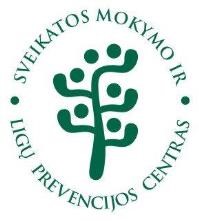 SVEIKATOS MOKYMO IR LIGŲ PREVENCIJOS CENTRAS ŠAUKĖNŲ TVENKINIO MAUDYKLOS VANDENS CHARAKTERISTIKA 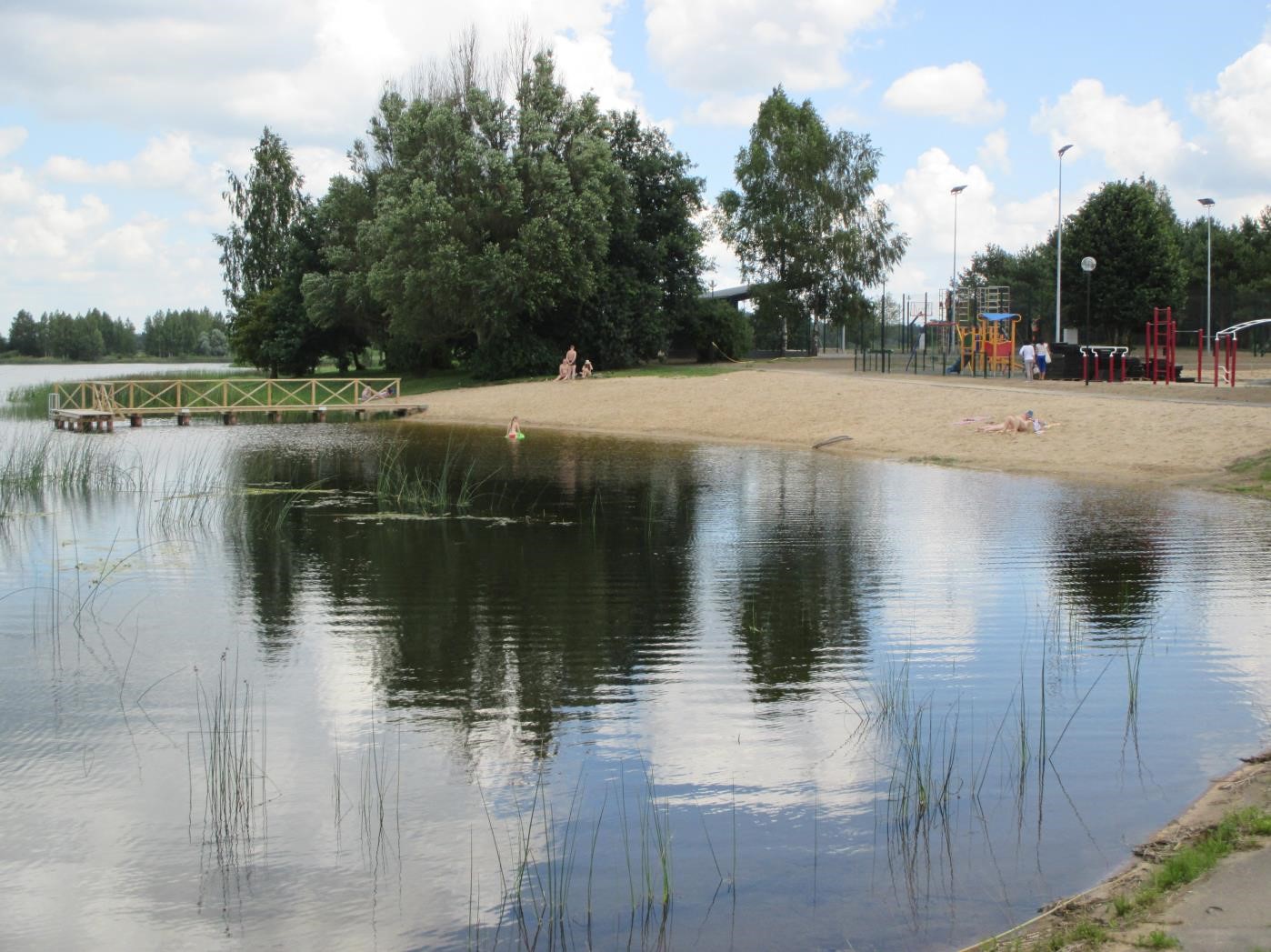 VILNIUS 2014 ŠAUKĖNŲ TVENKINIO MAUDYKLA lentelė. Maudyklos vandens identifikavimo duomenys  lentelė. Informacija apie administruojančią paplūdimį instituciją, Sveikatos apsaugos ministerijos paskirtą kompetentingą instituciją, charakteristikų peržiūrą  lentelė. Informacija apie maudyklos vandens lokalizacijos vietą šalyje  ŠAUKĖNŲ TVENKINIO MAUDYKLOS LOKALIZACIJOS VIETA LIETUVOJE 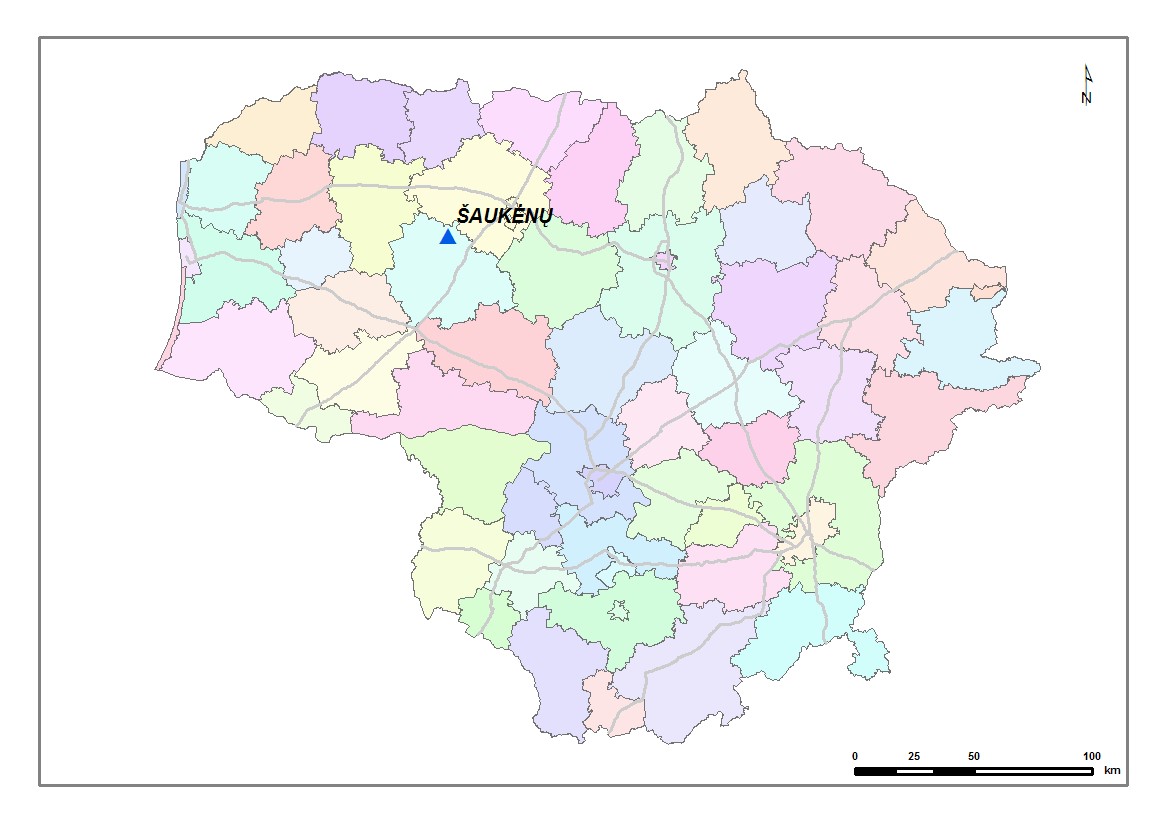 lentelė. Informacija apie maudyklos vandens stebėjimo vietą  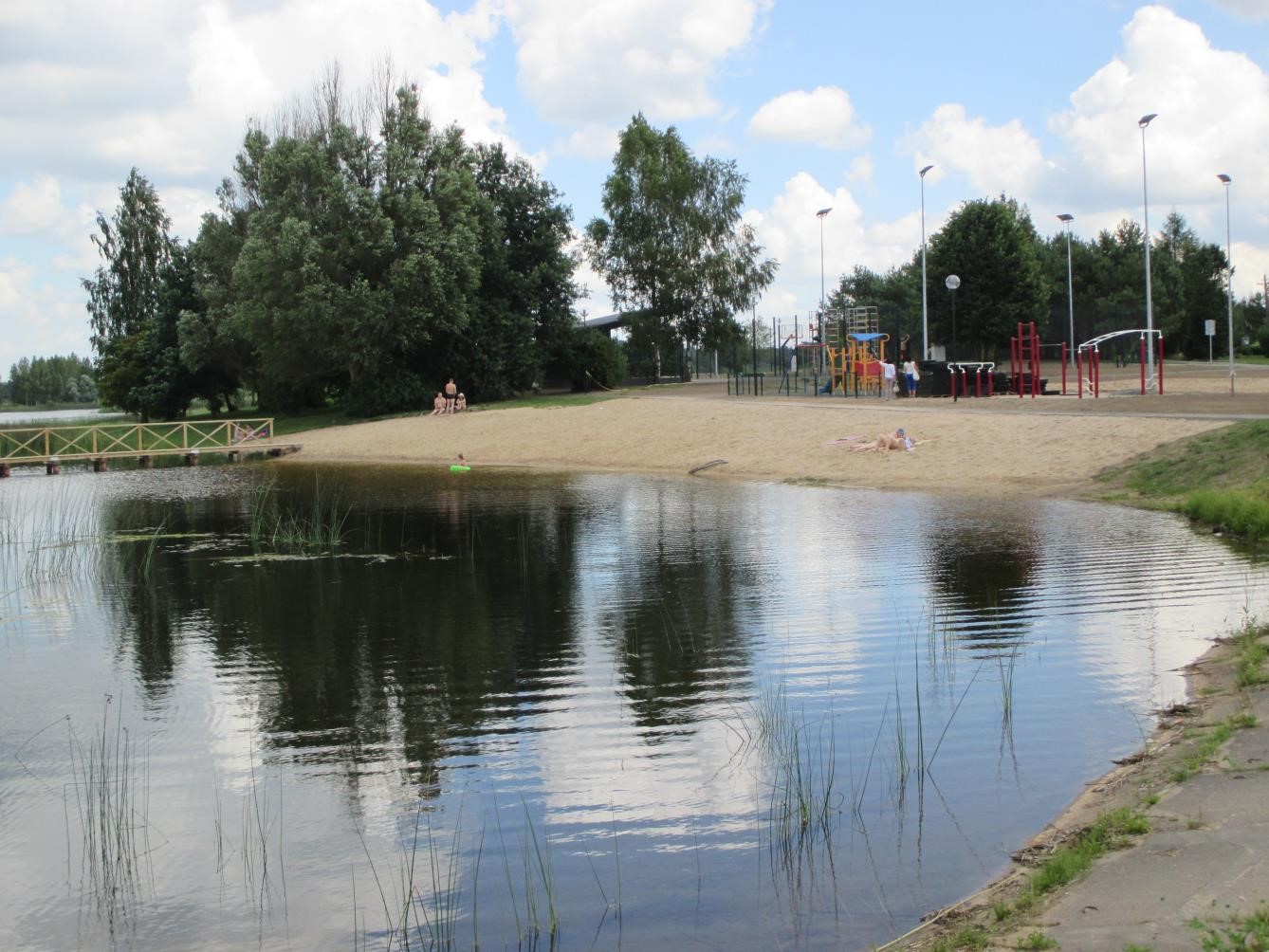 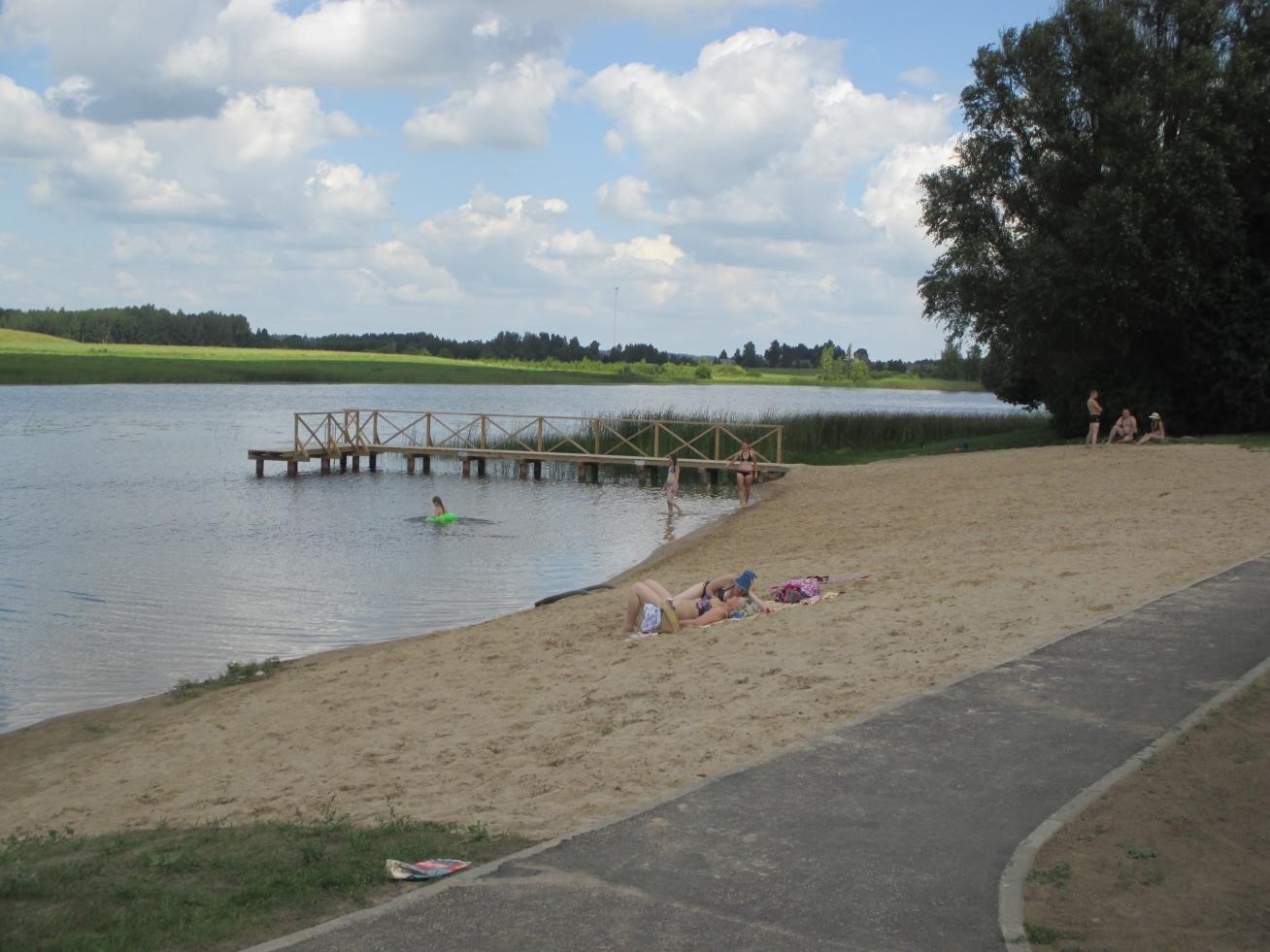 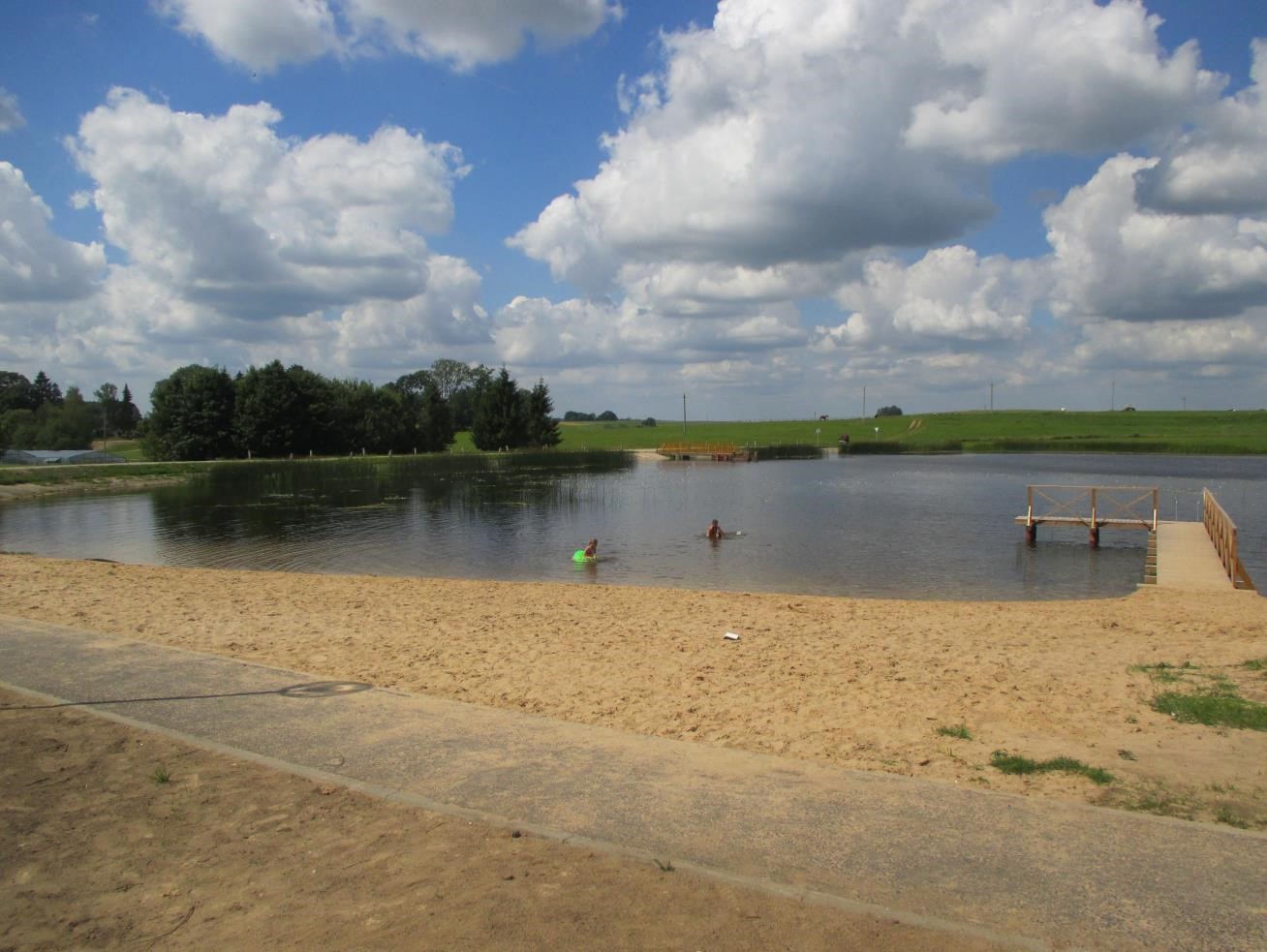 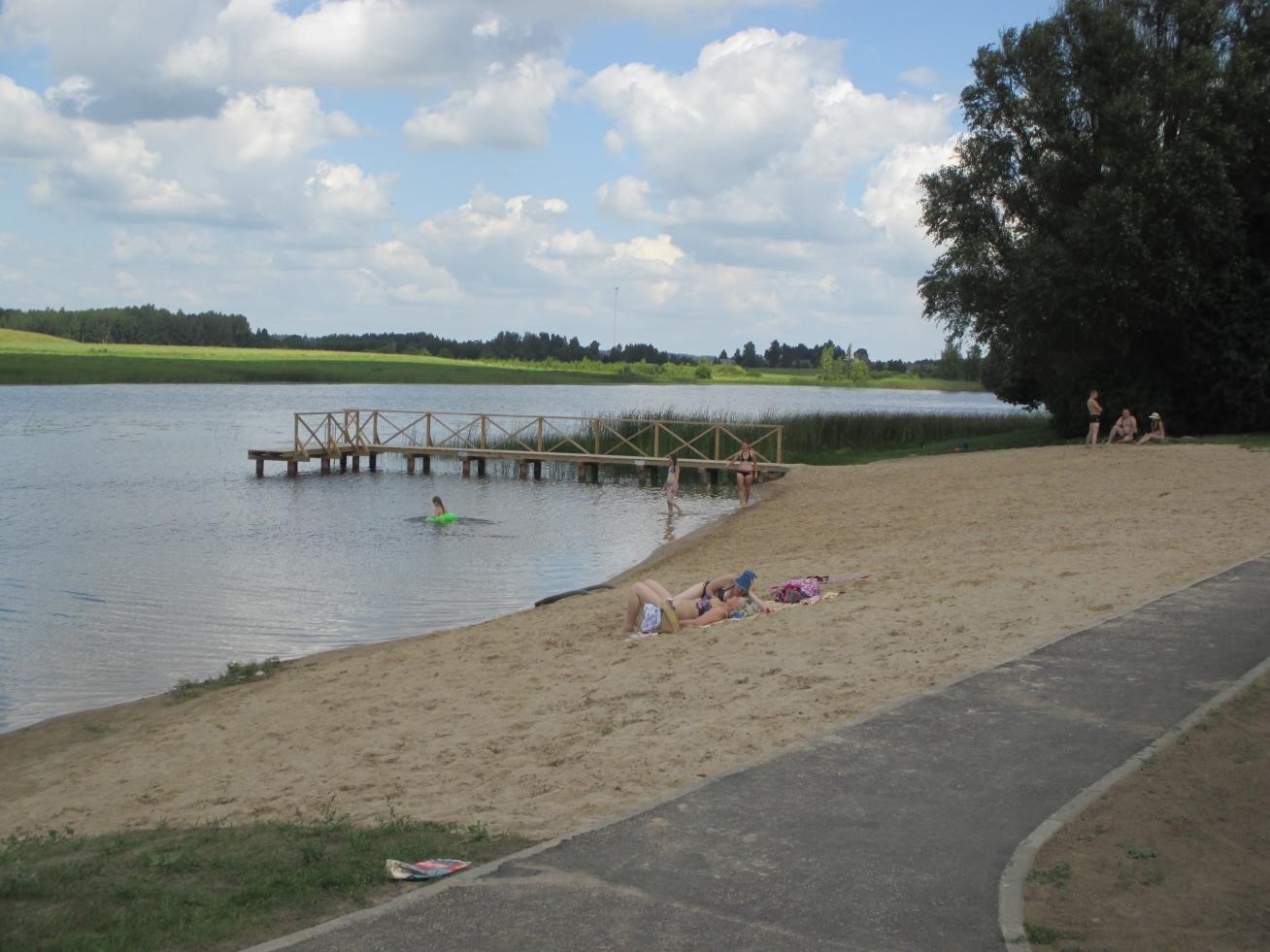 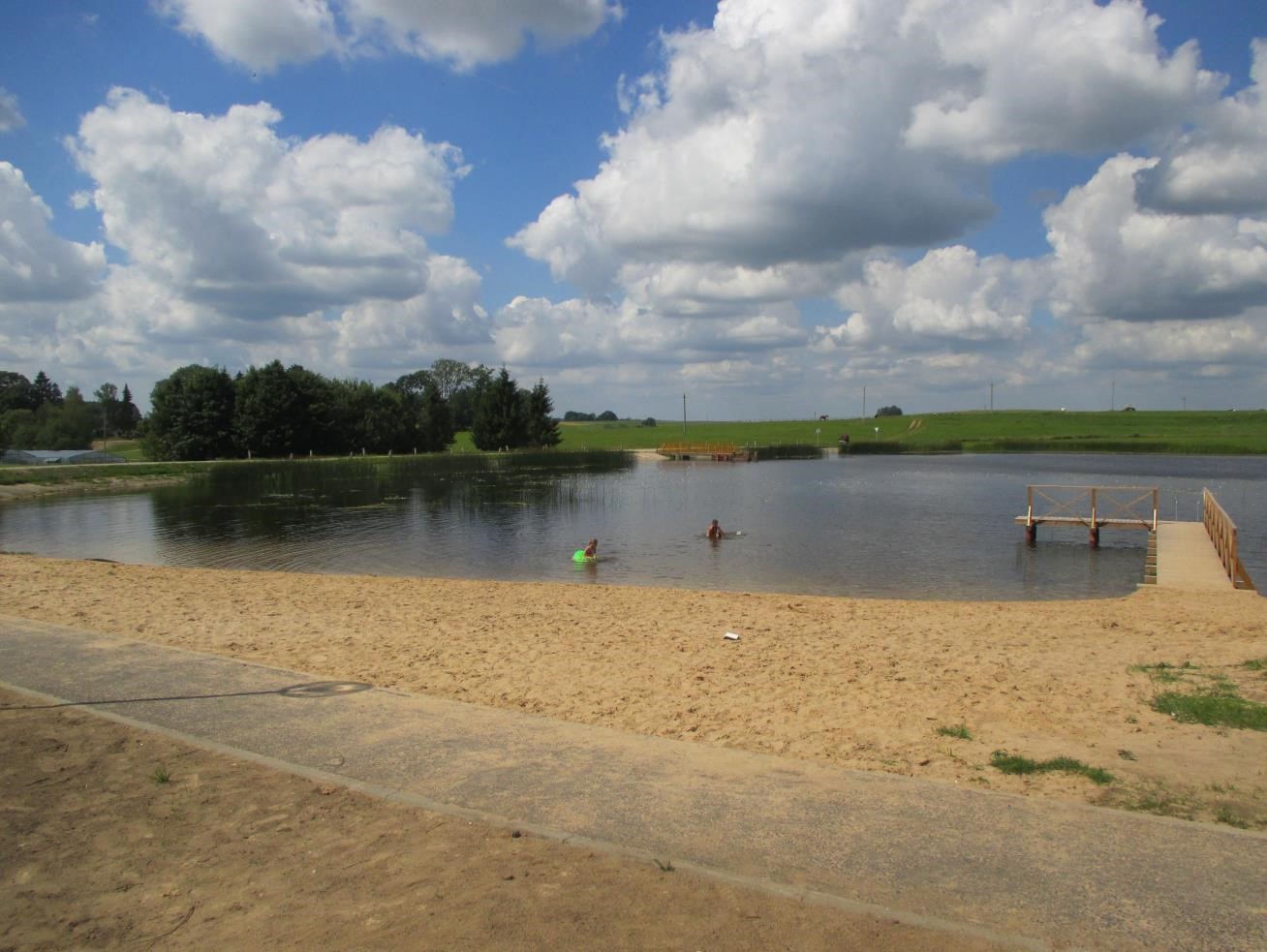 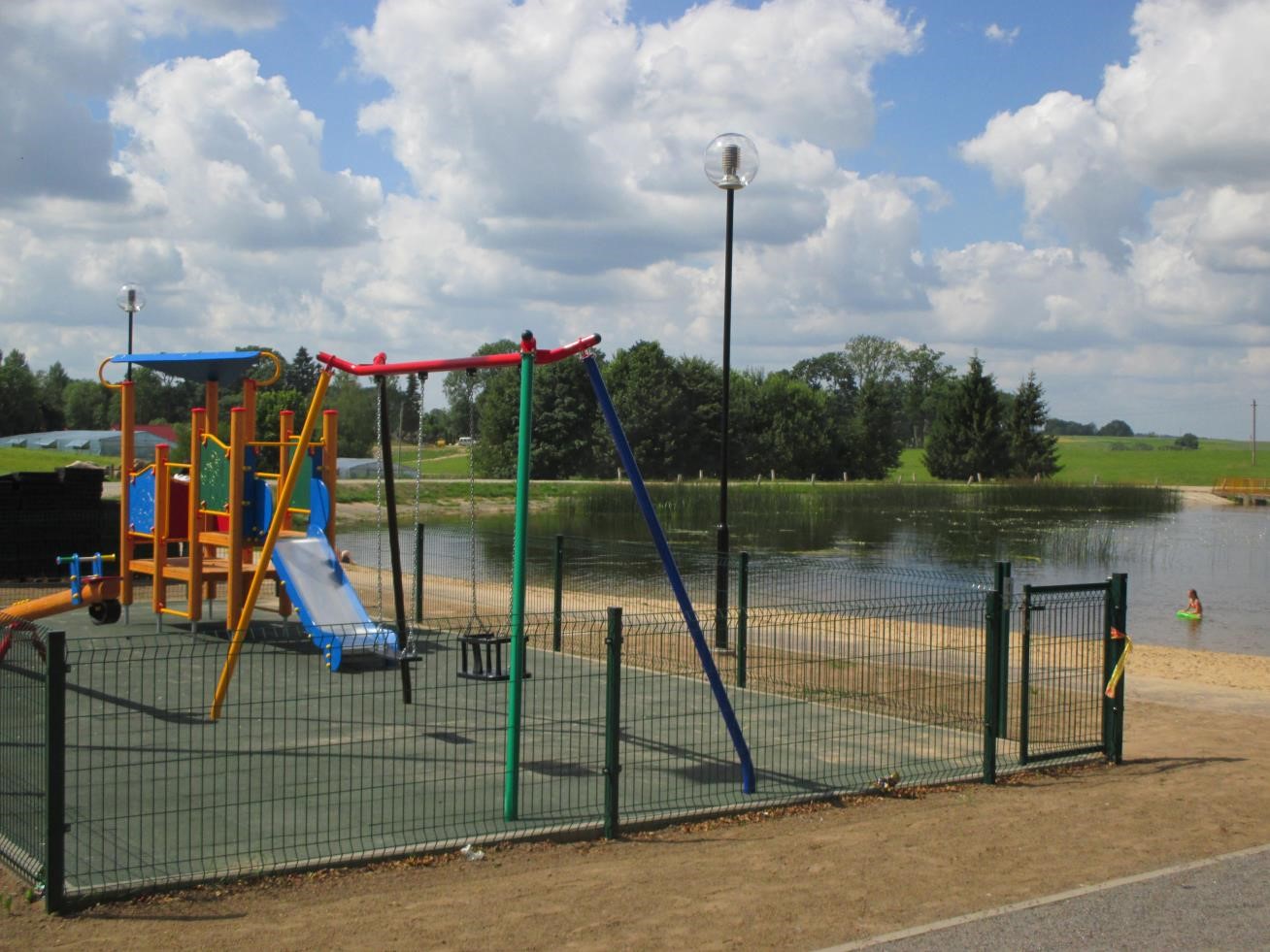 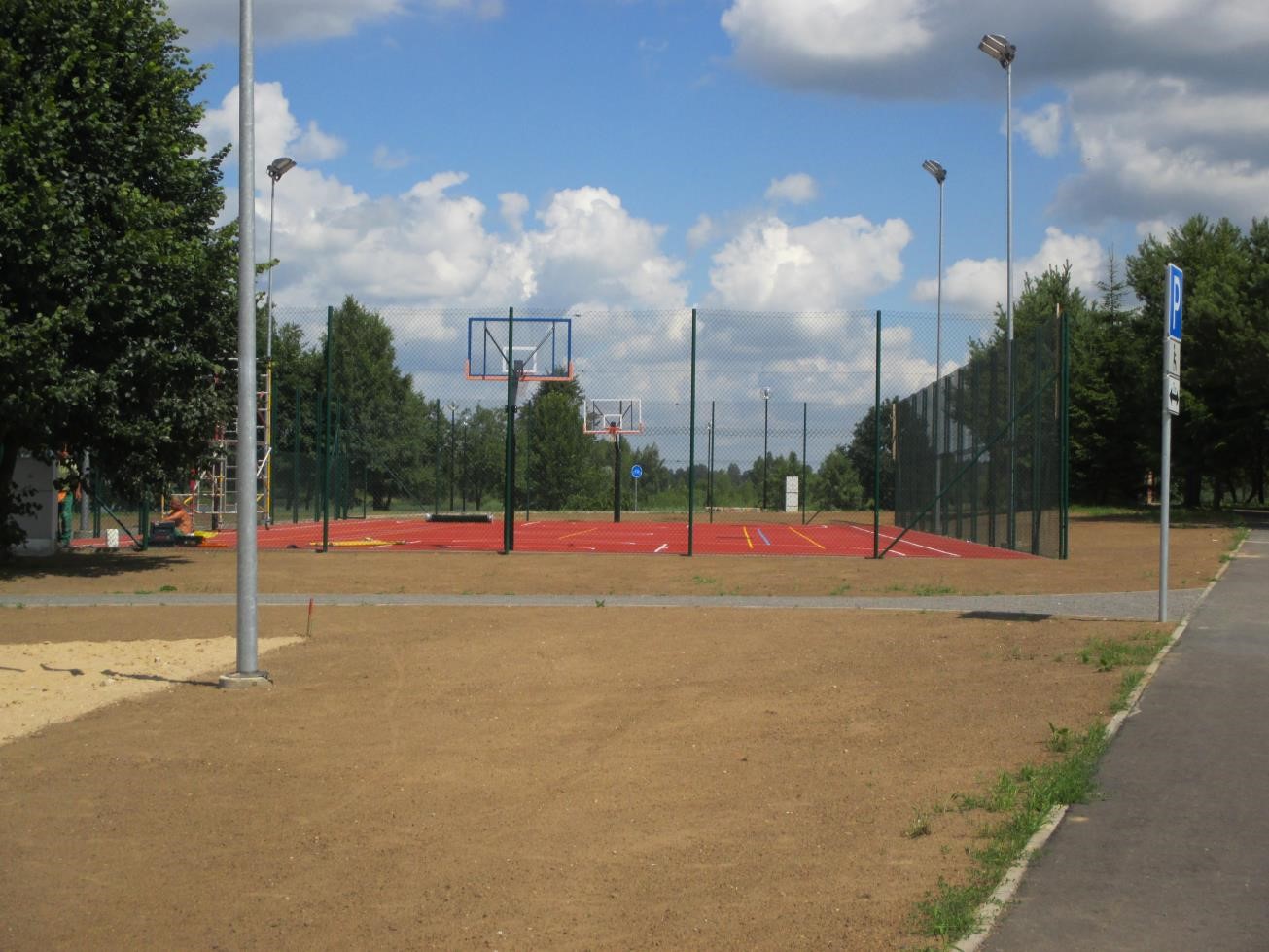 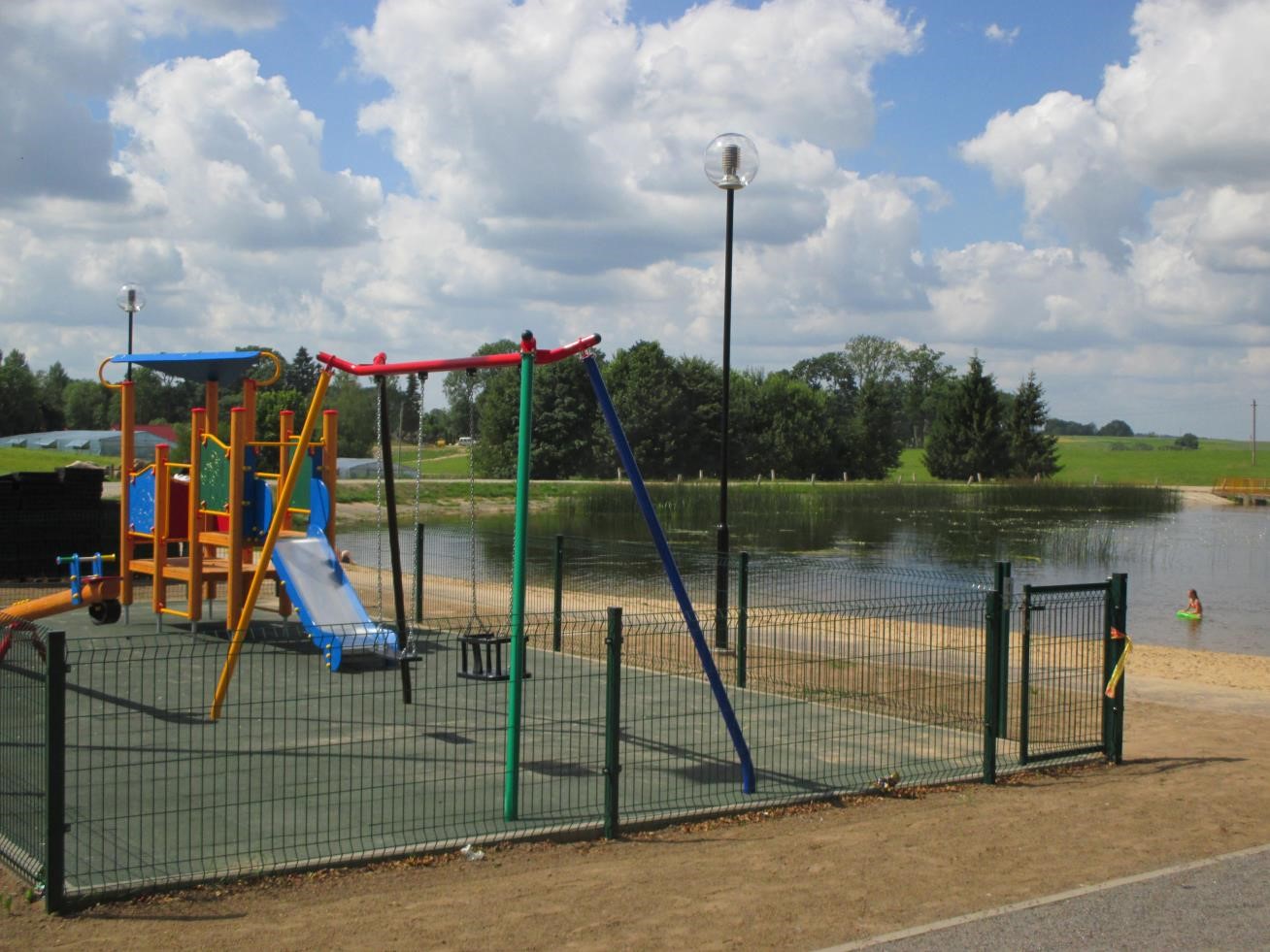 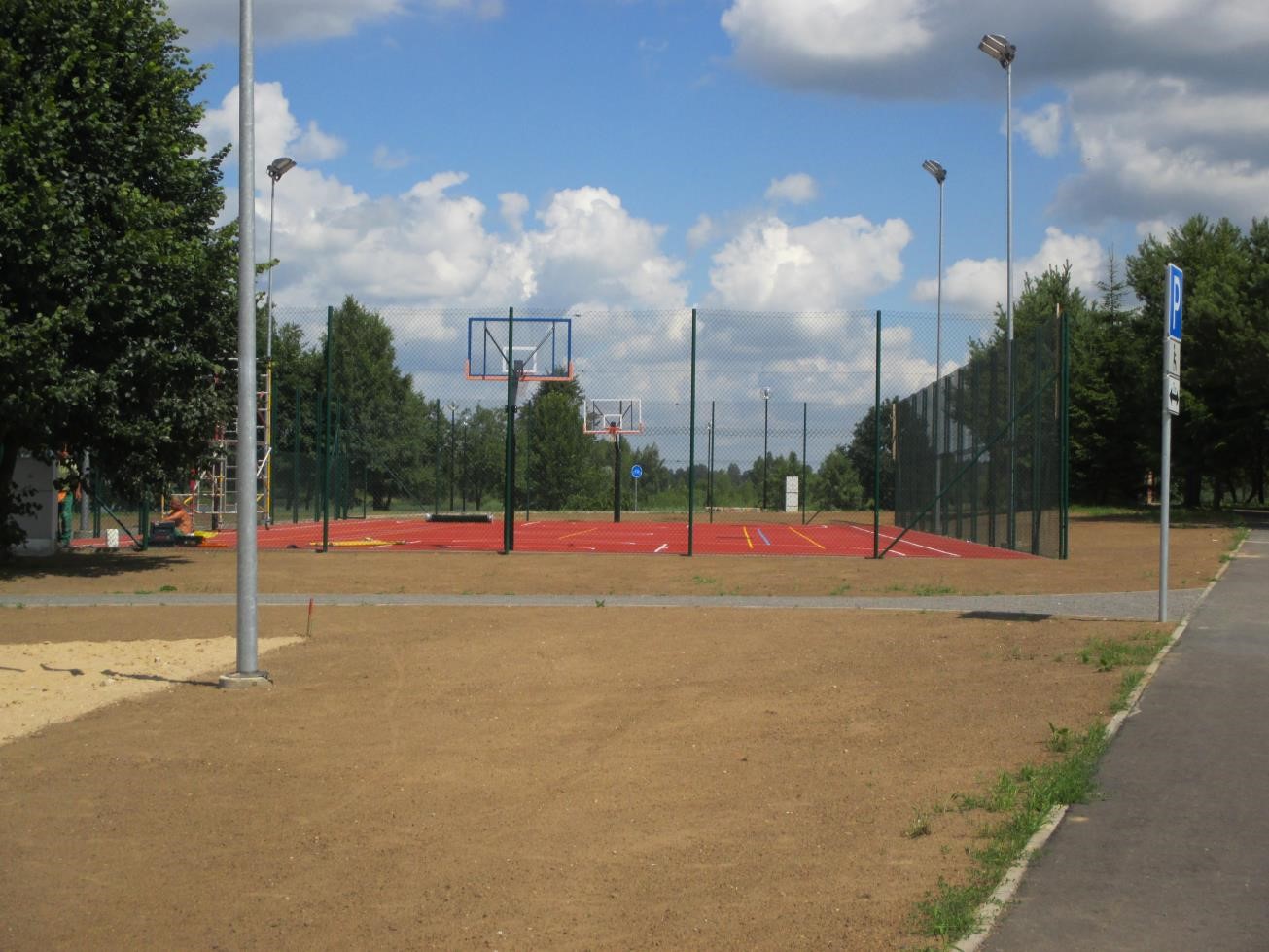 lentelė. Paplūdimio aprašomoji informacija  lentelė. Informacija apie paplūdimio fizines ir geografines savybes  lentelė. Hidrologinė informacija  lentelė. Upių baseino rajono, upės baseino, pabaseinio, vandens telkinio identifikavimo, ekologinės būklės, tipologijos ir kita tiesiogiai su maudykla susijusi informacija  lentelė. Vaizdinė informacija apie maudyklą  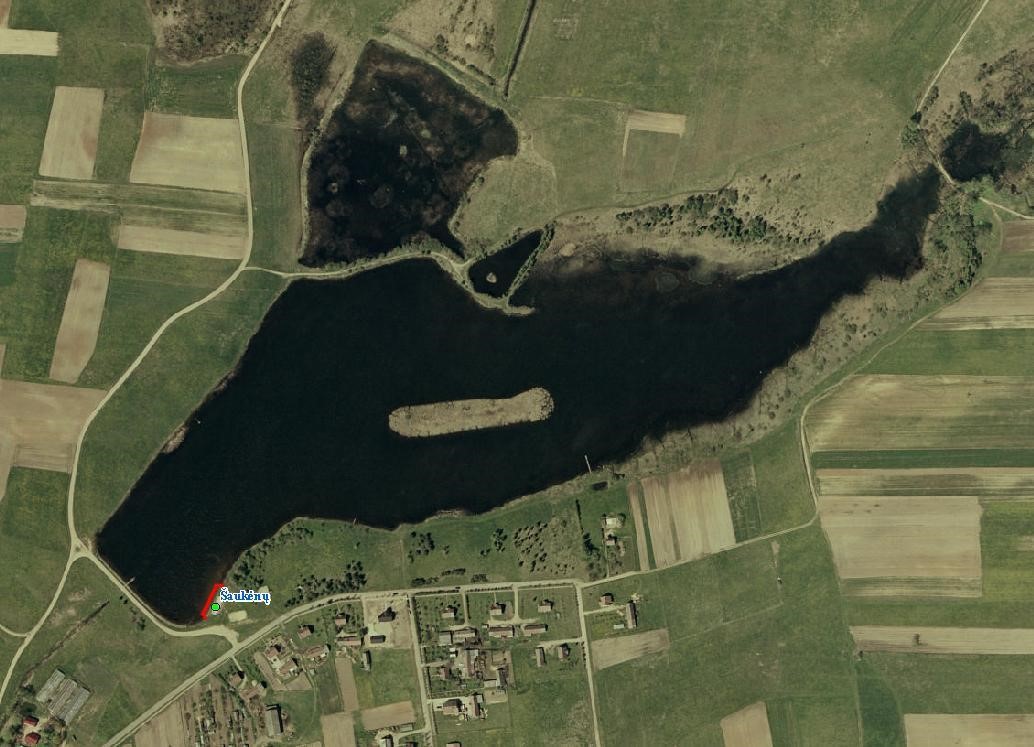 lentelė. Informacija apie maudyklos vandens kokybės rezultatus  Maudyklų vandens kokybei vertinti naudoti sekantys simboliai: lentelė. Informacija apie maudyklos vandeniui poveikį darančius taršos šaltinius  lentelė. Informacija apie melsvadumblių ir didžiųjų dumblių ir (arba) jūrinio fitoplanktono poveikį maudyklos vandeniui  lentelė. Informacija apie numatomą trumpalaikę taršą ir jos valdymo priemones  Eil. Nr. Parametro pavadinimas Privaloma, rekomenduojama, laisvai pasirenkama Pastabos 1. Maudyklos identifikavimo kodas Privaloma  LT006548030050070 2. Maudyklos pavadinimas Privaloma Šaukėnų tvenkinys 3. Sutrumpintas maudyklos pavadinimas Laisvai pasirenkama Šaukėnų tvenkinys Eil. Nr. Parametro pavadinimas Privaloma, rekomenduojama, laisvai pasirenkama Pastabos 1. Savivaldybės institucijos ir jai pavaldžios įstaigos, atliekančios jai pavestas administravimo funkcijas, pavadinimas ir kontaktinė informacija Laisvai pasirenkama Kelmės rajono savivaldybės Šaukėnų seniūnija, Juodlės g. 1, Šaukėnų mstl., Kelmės r.  Seniūnas Algimantas Šukys Tel. 8 427 55342; El. p. algimantas.sukys@kelme.lt   2. Kompetentingos institucijos pavadinimas Privaloma Sveikatos apsaugos ministerija Sveikatos mokymo ir ligų prevencijos centras  3. Kompetentingos institucijos kontaktinė informacija Privaloma  Sveikatos mokymo ir ligų prevencijos centras Kalvarijų g. 153, 08221, Vilnius; Aplinkos sveikatos sk. vedėjo pavaduotoja  Gražvydė Norkienė  85 247 7341 grazvyde.norkiene@smlpc.lt 4. Paskutinis maudyklos vandens charakteristikų atnaujinimas  Privaloma  2014 m. 5. Numatomas maudyklos vandens charakteristikų atnaujinimas Privaloma  2018 m. 6. Maudyklos vandens charakteristikų atnaujinimo priežastys Privaloma  2009 m., 2010 m. vandens kokybė atitiko direktyvos 160/76/EEB privalomuosius, Lietuva nuo 2008 m. Europos Bendrijų Komisijai teikia ataskaitas pagal 2006/7/EB direktyvos reikalavimus, 2011-2013 m. laikotarpiu vandens kokybė atitiko puikios kokybės reikalavimus. Eil. Nr. Parametro pavadinimas Privaloma, rekomenduojama, laisvai pasirenkama Pastabos 1. Paplūdimio valdymo forma Laisvai pasirenkama Viešas valdymas 2. Valstybė Privaloma  Lietuva 3. Apskritis, rajonas Privaloma  Šiaulių apskritis 4. Savivaldybė  Privaloma  Kelmės 	rajono savivaldybė 5. Kitas 	administracinis 	vienetas (seniūnija) Laisvai pasirenkama Šaukėnų seniūnija 6. Upės, ežero, priekrantės ar tarpinių vandenų pavadinimas Privaloma  Ventos upės baseinas Eil. Nr. Parametro pavadinimas Privaloma, rekomenduojama, laisvai pasirenkama Pastabos 1. Maudyklos vandens stebėjimo vieta  Privaloma X=55,8155 Y=22,8878 2. Paplūdimio panoraminė nuotrauka jpg formatu Rekomenduojama  Paplūdimio panoraminė nuotrauka (paplūdimys nuo vandens pusės) Eil. Nr. Parametro pavadinimas Privaloma, rekomenduojama, laisvai pasirenkama Pastabos 1. Paplūdimyje esančios kitos funkcinės zonos Laisvai pasirenkama Sporto − krepšinio, tinklinio aikštelės, vaikų žaidimo aikštelė, dengta poilsinė bei lauko estrados pakyla. 2. Dušai, tualetai Laisvai pasirenkama 1 lauko tualetas,   1 persirengimo kabina.  3.  Vietos, tiesiogiai susijusios su galimu taršos patekimu Laisvai pasirenkama Aprašomos konkrečios vietos, tiesiogiai susijusios su galimu taršos patekimu 4.  Atliekų tvarkymas ir šalinimas Laisvai pasirenkama Šiukšliadėžės ir buitinių atliekų  konteineriai  5. Draudimas ar leidimas į paplūdimį vestis naminius gyvūnus  Laisvai pasirenkama Į paplūdimį vestis naminius gyvūnus nedraudžiama.  6. Maksimalus lankytojų skaičius sezono didžiausios apkrovos metu esant palankiausioms oro sąlygoms Rekomenduojama  100-120 per dieną, esant palankioms oro sąlygoms.  Eil.Nr. Parametro pavadinimas Privaloma, rekomenduojama, laisvai pasirenkama Pastabos 1.  Maudyklos pakrantės struktūra Rekomenduojama  Natūrali. Kranto dirvožemį sudaro  veja. Paplūdimio pakrantės (pliažo) augmenija natūrali, dalis pliažo smėlis. Kai kuriose paplūdimio vietose (pakraščiuose) auga vandens augmenija, kuri iškilusi virš vandens paviršiaus: viksvos, meldai, ajerai.. Pakrantėje auga medžiai, krūmai. 2.  Paplūdimio struktūros aprašymas Rekomenduojama  Smėlis ir natūrali veja 3. Paplūdimio ilgis Rekomenduojama  Apie 50 m 4. Vidutinis maudyklos vandens gylis Laisvai pasirenkama 1,2 m  5. Maksimalus maudyklos vandens gylis Laisvai pasirenkama 1,5 m ir palaipsniui gilėja Eil. Nr. Parametro pavadinimas Privaloma, rekomenduojama, laisvai pasirenkama Pastabos 1. Vidutinis metinis kritulių kiekis pabaseinyje  Laisvai pasirenkama 742 mm 2. Mėnuo, kurio metu iškrinta didžiausias kritulių kiekis Laisvai pasirenkama Liepos (07) 3. Mėnuo, kurio metu iškrinta mažiausias kritulių kiekis Laisvai pasirenkama Vasario (02) 4. Lietaus kiekis pabaseinyje ar įtakos zonoje  Laisvai pasirenkama 466 mm 5. Žemiausias pabaseinio taškas nuo jūros lygio Laisvai pasirenkama - 6. Vidutinis metinis debitas pabaseinyje  Laisvai pasirenkama 7,89 m3/s 7. Mėnuo, kurio metu yra didžiausias debitas pabaseinyje  Laisvai pasirenkama Balandžio (04) 8. Mėnuo, kurio metu yra mažiausias debitas pabaseinyje  Laisvai pasirenkama Birželio (06) Eil. Nr. Parametro pavadinimas Privaloma, rekomenduojama, laisvai pasirenkama Pastabos 1. Upių baseinų rajono identifikavimo kodas Rekomenduojama LT2300 2. Upių baseinų rajono pavadinimas Rekomenduojama Venta 3. Upės baseino identifikavimo kodas Rekomenduojama  LT2300 4.  Upės baseino pavadinimas Rekomenduojama  Venta 5. Upės pabaseinio identifikavimo kodas Rekomenduojama  Naudojami direktyvos 2000/60/EB ataskaitos duomenys 6.  Upės pabaseinio pavadinimas Rekomenduojama  Naudojami direktyvos 2000/60/EB ataskaitos duomenys 7.  Vandens telkinio identifikavimo kodas Rekomenduojama  Naudojami direktyvos 2000/60/EB ataskaitos duomenys 8. Vandens telkinio pavadinimas  Rekomenduojama  Naudojami direktyvos 2000/60/EB ataskaitos duomenys 9. Vandens telkinio, kuriame yra maudykla, tipologijos aprašymas  Laisvai pasirenkama Naudojami direktyvos 2000/60/EB ataskaitos duomenys 10. Vandens telkinio, kuriame yra maudykla, ekologinė būklė Laisvai pasirenkama Naudojami direktyvos 2000/60/EB ataskaitos duomenys 11. Paviršinio vandens telkinio, kurio įtakos zonoje yra maudykla ir galinčio būti taršos šaltiniu, tipologijos aprašymas  Laisvai pasirenkama Naudojami direktyvos 2000/60/EB ataskaitos duomenys 12. Paviršinio vandens telkinio, kurio įtakos zonoje yra maudykla ir galinčio būti taršos šaltiniu, ekologinė būklė Laisvai pasirenkama Naudojami direktyvos 2000/60/EB ataskaitos duomenys 13. Vandens pasikeitimo trukmė  Laisvai pasirenkama Nurodomas dienų skaičius 14. Potvynio (ir atoslūgio) ribos Laisvai pasirenkama Nurodoma metrais 15. Paros vandens lygio svyravimai Laisvai pasirenkama Nurodoma metrais 16. Maudyklos vandens temperatūra Laisvai pasirenkama Vandens temperatūra maudyklos vandens mėginio ėmimo metu (minimali, maksimali ar vidutinė vertė, apskaičiuotos remiantis paskutinių 4 maudymosi sezonų duomenimis) Eil. Nr. Parametro pavadinimas Privaloma, rekomenduojama, laisvai pasirenkama Pastabos 1. Ortofotografinis maudyklos vandens žemėlapis Privaloma Žemėlapis, kuriame pažymėta ir maudyklos vandens kontūrai, ir stebėjimo taškas 2. Hidrologinių duomenų žemėlapis  Laisvai pasirenkama Jei yra galimybė, hidrologiniai duomenys pateikiami žemėlapyje Vadovaujantis 76/160/EEB direktyvos nuostatomis Vadovaujantis 2006/7/EB direktyvos nuostatomis  - atitiko gairinius reikalavimus;  atitiko privalomuosius reikalavimus;  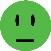 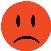 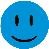 neatitiko privalomųjų reikalavimų; 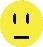 maudykla tirta nepakankamai.   puiki kokybė;  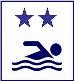 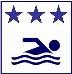  -  gera kokybė   - patenkinama kokybė 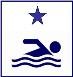  - prasta kokybė  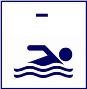 2004 m. 2005 m. 2006 m. 2007 m. 2008 m. 2009 m. 2010 m. - - - - - 2011 m. 2012 m. 2013 m. Eil. Nr. Parametro pavadinimas Privaloma, rekomenduojama, laisvai pasirenkama Pastabos 1. Poveikio zona Rekomenduojama  Paviršinis vanduo nuo pakrančių 2. Sutelktosios 	taršos 	šaltiniai poveikio zonoje Privaloma  Nėra, neskaitant drenažo 3. Pasklidosios 	taršos 	šaltiniai poveikio zonoje Privaloma  Nėra 4. Kiti esantys poveikio zonoje paviršiniai vandens telkiniai, kurie išsidėstę maudyklos vandens aukštupyje ir gali būti taršos šaltiniai  Privaloma  Šalia esantis dumblėtas tvenkinys  5. Žemėlapis, vaizduojantis poveikio zonoje esančius sutelktosios ir pasklidosios taršos šaltinius, taip pat paviršinius vandens telkinius, galinčius turėti įtakos maudyklos vandens kokybei Rekomenduojama  6. Žemės naudojimas įtakos zonoje Laisvai pasirenkama 7. Taršos šaltinių įvertinimas dėl jų galimo neigiamo poveikio maudyklos vandens kokybei Privaloma  Trumpalaikė tarša nuo paviršinių  vandenų.  Tačiau per paskutinius penkis didesnės mikrobiologinės taršos padidėjimo nepastebėta. Eil. Nr. Parametro pavadinimas Privaloma, rekomenduojama, laisvai pasirenkama Pastabos 1. Fosforo ir azoto kiekio, vandens skaidrumo, ir (arba) melsvadumblių, didžiųjų dumblių, jūrinio fitoplanktono pastarųjų penkerių metų stebėsenos  Rekomenduojama Fosforo, azoto kiekiai nebuvo tiriami, melsvadumblių vizuali stebėsena  nebuvo atliekama. 2. Eutrofikacijos galimybė maudyklos vandenyje Rekomenduojama Vandens praturtinimas maistinėmis medžiagomis yra gamtinės kilmės, tačiau atskirais atvejais galimas ir dėl žmogaus poveikio.  3. Melsvadumblių, didžiųjų dumblių ir (arba) jūrinio fitoplanktono išplitimo tendencijos įvertinimas Privaloma Didelių pokyčių 5 metų bėgyje nenustatyta, eutrofikacijos buvimą/nebuvimą lemia pagrinde gamtiniai veiksniai.  Eil. Nr. Parametro pavadinimas Privaloma, rekomenduojama, laisvai pasirenkama Pastabos 1. Numatomas trumpalaikės taršos pobūdis, dažnumas ir tęstinumas Privaloma  Trumpalaikę taršą lemia lietaus (paviršinės) nuotekos ir dirvožemio išplovimo vandenys (kurie nėra tiriami).  Vasaros sezono metu esant pastoviai aukštai oro ir vandens temperatūrai galimas neigiamas poveikis ežero florai ir faunai. 2. Valdymo priemonės trumpalaikės taršos atveju ir asmens, atsakingo už šių priemonių vykdymą, kontaktai  Privaloma  Visuomenės informavimas ir rekomendacija nesimaudyti. Kelmės rajono savivaldybės Šaukėnų seniūnija, Juodlės g. 1, Šaukėnų mstl., Kelmės r.  Seniūnas Algimantas Šukys Tel. 8 427 55342; El. p. algimantas.sukys@kelme.lt 3. Detali informacija apie užsitęsusios taršos priežastis ir valdymo priemones bei jų vykdymo terminus Privaloma  2012-07-09 maudykloje nustatyta trumpalaikė tarša. Manoma, kad tarša galėjo kilti nuo paviršinių vandenų, kadangi po ilgojo savaitgalio sekė didelė liūtis. Stengiamasi taip administruoti paplūdimį, kad išliktų gera vandens  būklė, skatinamas ilgalaikis tausojantis ir racionalus vandens telkinio naudojimas ir apsauga. Visuomenė informuojama apie maudyklos taršą, priežastis, saugumo priemones, šalinimo priemones, žmonių elgesio paplūdimyje taisykles, galimus neigiamus žmogaus veiklos padarinius. 